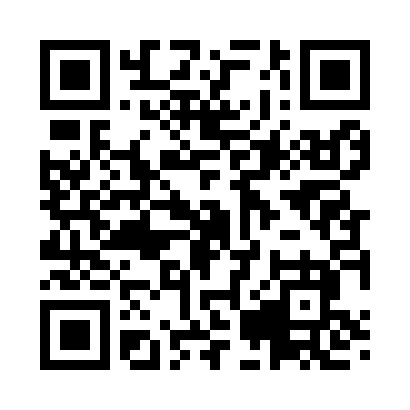 Prayer times for Cochranville, Pennsylvania, USAMon 1 Jul 2024 - Wed 31 Jul 2024High Latitude Method: Angle Based RulePrayer Calculation Method: Islamic Society of North AmericaAsar Calculation Method: ShafiPrayer times provided by https://www.salahtimes.comDateDayFajrSunriseDhuhrAsrMaghribIsha1Mon4:035:391:085:068:3610:132Tue4:035:401:085:068:3610:123Wed4:045:401:085:068:3610:124Thu4:055:411:085:068:3510:115Fri4:065:411:085:068:3510:116Sat4:065:421:095:068:3510:107Sun4:075:431:095:078:3510:108Mon4:085:431:095:078:3410:099Tue4:095:441:095:078:3410:0910Wed4:105:451:095:078:3310:0811Thu4:115:451:095:078:3310:0712Fri4:125:461:095:078:3310:0613Sat4:135:471:105:078:3210:0614Sun4:145:481:105:078:3110:0515Mon4:155:481:105:078:3110:0416Tue4:165:491:105:078:3010:0317Wed4:175:501:105:068:3010:0218Thu4:195:511:105:068:2910:0119Fri4:205:511:105:068:2810:0020Sat4:215:521:105:068:289:5921Sun4:225:531:105:068:279:5822Mon4:235:541:105:068:269:5623Tue4:245:551:105:068:259:5524Wed4:265:561:105:058:249:5425Thu4:275:571:105:058:239:5326Fri4:285:571:105:058:239:5227Sat4:295:581:105:058:229:5028Sun4:315:591:105:048:219:4929Mon4:326:001:105:048:209:4830Tue4:336:011:105:048:199:4631Wed4:356:021:105:048:189:45